СОВЕТ   ДЕПУТАТОВМУНИЦИПАЛЬНОГО ОБРАЗОВАНИЯ «МУНИЦИПАЛЬНЫЙ ОКРУГ ВОТКИНСКИЙ РАЙОН УДМУРТСКОЙ РЕСПУБЛИКИ»«УДМУРТ ЭЛЬКУНЫСЬ ВОТКА ЁРОС МУНИЦИПАЛ ОКРУГ»  МУНИЦИПАЛ КЫЛДЫТЭТЫСЬ ДЕПУТАТЪЁСЛЭН КЕНЕШСЫ   Р Е Ш Е Н И Е«23» июня   2022  года                                                                                    №285г. Воткинск«О представлении к награждению Почетной грамотой Государственного Совета Удмуртской Республики»Рассмотрев ходатайство трудовых коллективов, в соответствии с постановлением Президиума Государственного Совета Удмуртской Республики от 21.06.2005 № 545-III «Об утверждении Положения о Почетной грамоте Государственного Совета Удмуртской Республики», руководствуясь статьей 26 Устава муниципального образования «Муниципальный округ Воткинский район Удмуртской Республики»,Совет депутатов муниципального образования «Муниципальный округ Воткинский район  Удмуртской Республики» РЕШАЕТ:1. Ходатайствовать перед Президиумом Государственного Совета Удмуртской Республики наградить Почетной грамотой Государственного Совета Удмуртской Республики:1.1. за большой вклад в развитие  Воткинского района и за заслуги в профессиональной деятельности:- Воронцову Светлану Леонидовну- учителя обществознания и истории, муниципального бюджетного общеобразовательного  учреждения  Светлянской средней общеобразовательной школы;- Марданову Светлану Александровну- воспитателя  Муниципального бюджетного дошкольного       образовательного учреждения «Детский сад № 2 п. Новый»;- Петрову Наталью Ильиничну- Заведующего муниципального бюджетного дошкольного  образовательного  учреждения «Детский сад №2 п. Новый»; - Пономарёву Ирину Владимировну- старшего воспитателя муниципального бюджетного дошкольного общеобразовательного учреждения   «Детский сад № 1 п. Новый;- Сентякову Анастасию Викторовну- заместителя директора по учебно-воспитательной работе Муниципального бюджетного учреждения дополнительного образования «Районная детско-юношеская спортивная школа»;-Чиркову Ирину Евгеньевну- воспитателя Муниципального бюджетного дошкольного  образовательного учреждения «Детский сад № 2 п.Новый»		1.2. за многолетний добросовестный труд  и в связи с празднованием Дня Государственности Удмуртии, - Галичанина Дмитрия Валерьевича – директора Муниципального казенного учреждения «Центр комплексного обслуживания муниципальных учреждений культуры» муниципального образования «Муниципальный округ Воткинский район Удмуртской Республики»;		1.3.  за многолетний добросовестный труд и в связи с профессиональным праздником Днем работника сельского хозяйства и перерабатывающей промышленности:  - Михалева Владимира Валерьевича- тракториста–машиниста общества с ограниченной ответственностью «КамаАгро»;- Бердышеву Валентину Николаевну- оператора машинного доения   общества с ограниченной ответственностью «КамаАгро».                2. Решение вступает  в силу со дня его принятия.Председатель Совета депутатов                                                         М.В. Ярко И.о. Главы муниципального образования                                         В.В. Шумковг. Воткинск«23»  июня 2022 года№285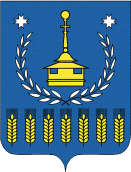 